УВАЖАЕМЫЕ КОЛЛЕГИ! 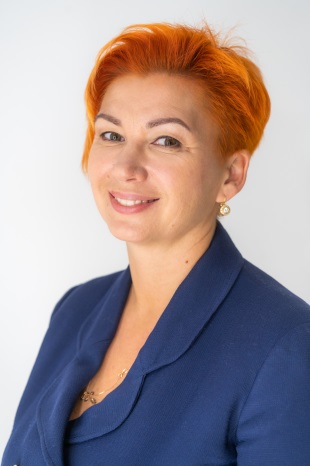 ПРИГЛАШАЕМ ВАС НА АВТОРСКИЙ мастер-класс«МАММОЛОГИЯ от А до Я. Мелочей не бывает!»Доцент, к.м.н., КДЦ ФГАУ «НМИЦ ЗДОРОВЬЯ ДЕТЕЙ» МЗ РФ, Травина Марина Львовна маммолог (рентгенолог-гинеколог-онколог) Дата: 02 октября 2020Регистрация: https://events.webinar.ru/13036573/5735105Посещение мастер-класса осуществляется на некоммерческой основе 10.00 -10.10Приветственное словоПриветственное словоПриветственное слово10.10 – 11.00ЛекцияМКБ №10В лекции разбираются диагнозы по МКБ №10 встречаемые в практике врача. Хотя основные диагнозы под буквой N, маммологические коды так же есть в D, O, C и даже в Z. Правильные коды помогут объективному сбору статистики.11.00 – 11.10Информационный блок спонсоров (видеоролики о профильных лекарственных препаратах). Информационный блок спонсоров (видеоролики о профильных лекарственных препаратах). Информационный блок спонсоров (видеоролики о профильных лекарственных препаратах). 11.10 – 12.00ЛекцияИменные синдромы в молочной железеЗная стихи, мы помним их авторов…, так же и в медицине, именно наблюдение  и практика врачей, дает возможность заметить в состоянии пациентов новые типичные для определенной патологии состояния. Расширяем кругозор12.10 – 13.00ЛекцияПодростковая маммологияМногое в медицине не стоит на месте и европейское педиатрическое общество выделило подростковую патологию, как одно из 100 новых перспективных направлений в ближайшие годы.  13.00 -13.10Информационный блок спонсоров (видеоролики о профильных лекарственных препаратах). Информационный блок спонсоров (видеоролики о профильных лекарственных препаратах). Информационный блок спонсоров (видеоролики о профильных лекарственных препаратах). 13.10 – 13.30Перерыв Перерыв Перерыв 13.30 -14.20Лекция Мастит нелактационный и лактационный. Алгоритм назначения антибактериальной терапии в амбулаторной практике.Воспаление молочных желез может встречаться в любом возрасте (дети, подростки, взрослые женщины или лактирующие). Антибактериальные препараты могут принести не только пользу организму, но и вред, поэтому при назначении антибиотиков необходимо учитывать группу, кратность, длительность приема и путь введения. 14.20 – 15.10ЛекцияПоловые гомоны в жизни женщины и молочной железыГормоны двигатели жизни и баланс их в организме поддерживает здоровье. Есть диапазон физиологических отклонений, но даже эти изменения могут давать морфологические изменения на молочную железу. Для каждого возраста возможна своя гормональная терапия. Польза, влияние и видимые клинические эффекты. Sponsored by Abbott15.10 – 15.20Информационный блок спонсоров (видеоролики о профильных лекарственных препаратах).Информационный блок спонсоров (видеоролики о профильных лекарственных препаратах).Информационный блок спонсоров (видеоролики о профильных лекарственных препаратах).15:20-16.10ЛекцияАкценты персональной терапии в различных возрастных группахВ клинической лекции разбираются аспекты анамнеза, жалоб диагностики, варианты лечения и тактики обследования для женщин с самым распространённым диагнозом ФКМ и ДФКМ Sponsored by Abbott16.10 -17.00ДискуссияВопрос -ответВопрос -ответ